SALEZIJANSKA KLASIČNA GIMNAZIJA, s pravom javnosti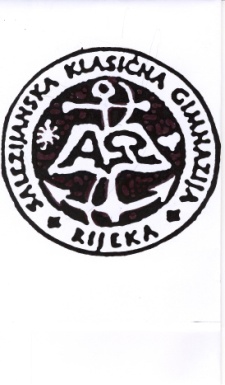 Vukovarska 62, RijekaTel: 385-051-672-986e-mail: skg.rijeka@gmail.comOIB: 58505638774KLASA: 007-04/24-01/1URBROJ: 2170-1-72-06-24-1Rijeka, 16. 1. 2024. Temeljem članka 40. Statuta Salezijanske klasične gimnazije, s pravom javnosti Rijeka sazivam 18. sjednicu Školskog odbora Salezijanske klasične gimnazije, s pravom javnosti Rijeka koja će se održati dana 19. 1. 2024. godine u 12.00 sati u prostoru škole.Predlažem sljedeći:D N E V N I    R E DUsvajanje zapisnika sa 15., 16. i 17. sjednice Školskog odboraDonošenje Odluke o usvajanju Kućnog redaDonošenje Odluke o davanju suglasnosti na Pravila školske zadrugeDonošenje Odluke o usvajanju Pravilnika o provedbi postupka javne nabave u školiDonošenje Odluke o usvajanju Poslovnika o radu Školskog sportskog društva „Dominik Savio“Razno                                                                                           Predsjednik Školskog odbora                                                                                                    don Mihovil KurkutDostaviti: 1. Don Mihovil Kurkut2. Don Vinko Rogalo3. Don Josip Tafra4. Ružica Jauk, prof.5. Andrija Novaković, prof.6. Janja Linardić, prof.7. Danijela Bradamante, mag. oec, univ. spec. rel. publ.